Behavioral EconomicsCourse SummaryThe purpose of this course is to inform future managers, analysts and consultants of the deeper psychological processes which underlie decision making. The course will enable the students to incorporate the insights into marketing, human resource practices, finance and business strategies.How a woman (or a man) fares in life depends to a large extent on a series of decisions that she takes. However, the process of how we arrive at decisions is often very complex. To keep things simple, economists assumed away much of the complexity and developed a rather simplistic framework for analyzing human behavior. The framework came to be known as the Rational Actor Model, where human beings were assumed to have many super human power. Let’s call them homo economicus or simply, Econs.  Econs are willful, selfish and have perfect foresight while also possessing extraordinary abilities to make complex calculation at very short period of time. Behavioral Economics was born as an antithesis to the Rational Actor Model. In this alternative paradigm, human beings were assumed to be less selfish and smart, prone to mistakes and procrastinations and often times myopic. Let’s call them homo behavioralis or Humans. Do Humans sound more like you and me or for that matter, your neighbor next door?Consider the following: ask the person on your left the answer to the following: 1 x 2 x 3 x 4 x 5 x 6 x 6 x 7 x 8 x 9 = ? To the one on your right: 9 x 8 x 7 x 6 x 5 x4 x 3 x 2 x 1=? Chances are that the one on your right will quote a higher number. The reason is they are Humans. If they were all Econs, the answer they would give would all be the same and it would indeed be the correct answer. Each topic covered in this course will have two facets. First, students will get a broad overview of important results from behavioral economics and psychological aspects of economic decision making. Second, the students will see applications corresponding to these results. The course will also introduce the students the idea of experimentation - the methodological tool in which one thing is changed at a time which in turn makes causal inference possible. Finally, the course will draw heavily from the Indian cultural context, thereby giving the students a flavor of the cultural specificity and norm of an emerging economy such as India. Overall, the participants will have a better understanding of people and how they make decisions, which in turn will allow them to take effective managerial decisions. Prerequisites: Completion of first year core courses in an MBA curriculum is preferred.Learning Objectives / OutcomesThe objective of this course is to deliver:Conceptual fundamentals governing how decisions are made.Ample business applications of important results and principles of behavioral economics.This course will enable students to have a better understanding of people and how they take decisions, which in turn will lead to effective decision making in the context of management. The course will also aim to sensitize students to the behavioral specifities and cultural norms of emerging economics like India. Knowledge of such local cultural norms will help students have a better understanding of the Indian context which in turn will help them negotiate the unique challenges of conducting business in the global South.PedagogyA variety of approaches will be used – lectures will contain short cases or caselets, presented in the form of Business Applications and newspaper articles. In class exercises in the form of Demonstration Problems and Examples will also be used. The lecture slides will contain the essential elements needed for the course. Readings and handouts will be given throughout the course.The following are the textbooks for the course:Thinking Fast and Slow by Daniel KahnemanMisbehaving by Richard ThalerThe following are some of the suggested readings:Judgement in Managerial Decision Making by Max. H Bazerman and Don A. MooreNudge by Richard ThalerPersonnel Economics by Peter KuhnPersonnel Economics in Practice by Edward Lazear and Michael GibbsWorld Development Report 2013Course Evaluation & GradingThe grading will be qualitative (Excellent / Good / Satisfactory / Failure). However, quantitative grade points may also be provided if needed from any of the participating schools. The final grades will be determined on the following: The quiz will be closed book.Session-wise planCredits: 3. Total Hours: 30. No. of sessions: 20Session Schedules: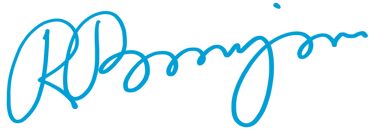 Ritwik BanerjeeProfile of Faculty:http://www.ritwikbanerjee.in/https://www.iimb.ac.in/user/53/ritwik-banerjeeName of the Faculty:Ritwik BanerjeeDesignation/Affiliation:Associate Professor, IIM BangaloreTeaching Area:(such as Finance & Accounting; Marketing; Production & Operations Management; Strategy)EconomicsThis course may be offered to:GNAM Week  Master’s level Total Credits (No. of hours):3 credits – 30 hoursSpecify the Year and Month:March 2022 (GNAM week) Course Type:Elective Grading NormsQuantitativeComponentUnitWeightAttendanceIndividual20%QuizIndividual30%Project PresentationGroup50%  Day Session in the dayLectureTopic1 [14th Mar]1 1Introduction to Behavioral EconomicsIn class experiment Econs and HumansReading: “Humans and Econs” Chapter 1, Nudge12-32-3Heuristics, Biases and Emotions In class experiment How do consumers use heuristics to make decisions?  What are the biases in their decision-making process? Reading: “Part II: Heuristics and Biases” Chapter 10-13, Thinking Fast and Slow 13-43-4Overconfidence and Exponential Growth BiasIn class experiment What is exponential growth bias?Application: personal financeApplication: COVID-1921-25-6Loss Aversion Why are losses more painful than gains pleasurable?Applications of loss aversionReading: Chapter 26 and 27, Thinking Fast and SlowCase: Why Consumers Don’t Buy: The Psychology of New Product Adoption (HBR) (Gourville, 2003)237Mental AccountingHow do we partition payment streams and set prices?Reading: Part II – Mental Accounting, Misbehaving, Richard Thaler248Perceptions of Risk, Confidence and ConsistencyWhy do people buy lotteries when they are not worth it?Why do people not buy insurance when they are worth it?Reading: Chapter 19, 30, 31, Thinking Fast and Slow31-29-10Impatience and self-controlHow people really discount the future? Why do we buy alarm clocks when we actually prefer to sleep in the morning?Reading: Chapter 11 and 12, Misbehaving33-411-12Strategic Thinking among HumansLevel-k thinkingHow strategic do strategic people think others areReading: Lecture Slides, Ch 21, Misbehaving4113Perceptions of fairnessIs UBER’s surge pricing fair?Is it fair for a hospital to charge surge pricing in times of dengue?Reading: Chapter 8, Judgement in Managerial Decision Making4214Social Preferences Peer effects, charitable contribution, cooperation, social normHow does Apple leverage social preferences to push the sale of iPhones?Reading: Chapter 8, Judgement and Managerial Decision MakingIn class experiment4315Discrimination Why does a Black/Dalit/Muslim/Female get paid less than an equally able White/Upper caste/Hindu/Male worker?Explicit and Implicit biases among managersGender differences in self-confidence, competition, risk preference, leadershipReading: Chapter 16 Personnel Economics4416Nudges and Public Policy: Defaults and Choice ArchitectureHow do we design lunchrooms so that children opt for healthier food?How do we make people save more without changing the interest rates?Reading: Chapter 4, 5 and 16, Nudge5117Economics of Gender Gender and self confidenceGender and competitionGender and low-promotability jobsReading: HBR article on low-promotability jobs 5218Happiness Economics What makes us happy? How good are we at predicting what will make us happy? Does money make us happy?Reading: Chapter 35, 37 and 38, Thinking Fast and Slow 519 - 20Student presentations on the team-based activityDay / Time (IST)0200pm-0315pm0330pm-0445pm0600pm- 0715pm0730pm-0845pm14th MarchDay 1, Session 1Day 1, Session 2Day 1, Session 3Day 1, Session 415th MarchDay 2, Session 1Day 2, Session 2Day 2, Session 3Day 2, Session 416th MarchDay 3, Session 1Day 3, Session 2Day 3, Session 3Day 3, Session 417st MarchDay 4, Session 1Day 4, Session 2Day 4, Session 3Day 4, Session 418th MarchDay 5, Session 1Day 5, Session 2Day 5, Session 3Day 5, Session 4